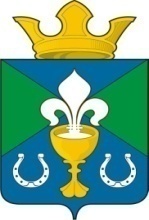 Российская ФедерацияСвердловская областьГЛАВА МУНИЦИПАЛЬНОГО ОБРАЗОВАНИЯОБУХОВСКОЕ СЕЛЬСКОЕ ПОСЕЛЕНИЕП О С Т А Н О В Л Е Н И ЕОт    21.09.2018 г.                                          № 207                                                                               с. ОбуховскоеО вступлении в должностьВ соответствии со ст. 40 Федерального закона  «Об Общих принципах организации местного самоуправления  в Российской Федерации» от 06.10.2003 г. № 131-ФЗ, ст.26 Устава МО "Обуховское сельское поселение"  от 2.12.2005 г. и Решением Камышловской территориальной избирательной комиссии с полномочиями  избирательной комиссии муниципального образования «Обуховское сельское поселение» № 27/197 от  10.09.2018 «О результатах  выборов главы  МО "Обуховское сельское поселение"» при проведении  голосования  09 сентября 2018 г., вступаю в должность Главы муниципального образования "Обуховское сельское поселение" 21 сентября 2018 года.Глава МО "Обуховское сельское поселение"                                         В.И. Верхорубов 